Консультация для родителей в подготовительной группе по теме недели «Золотая осень».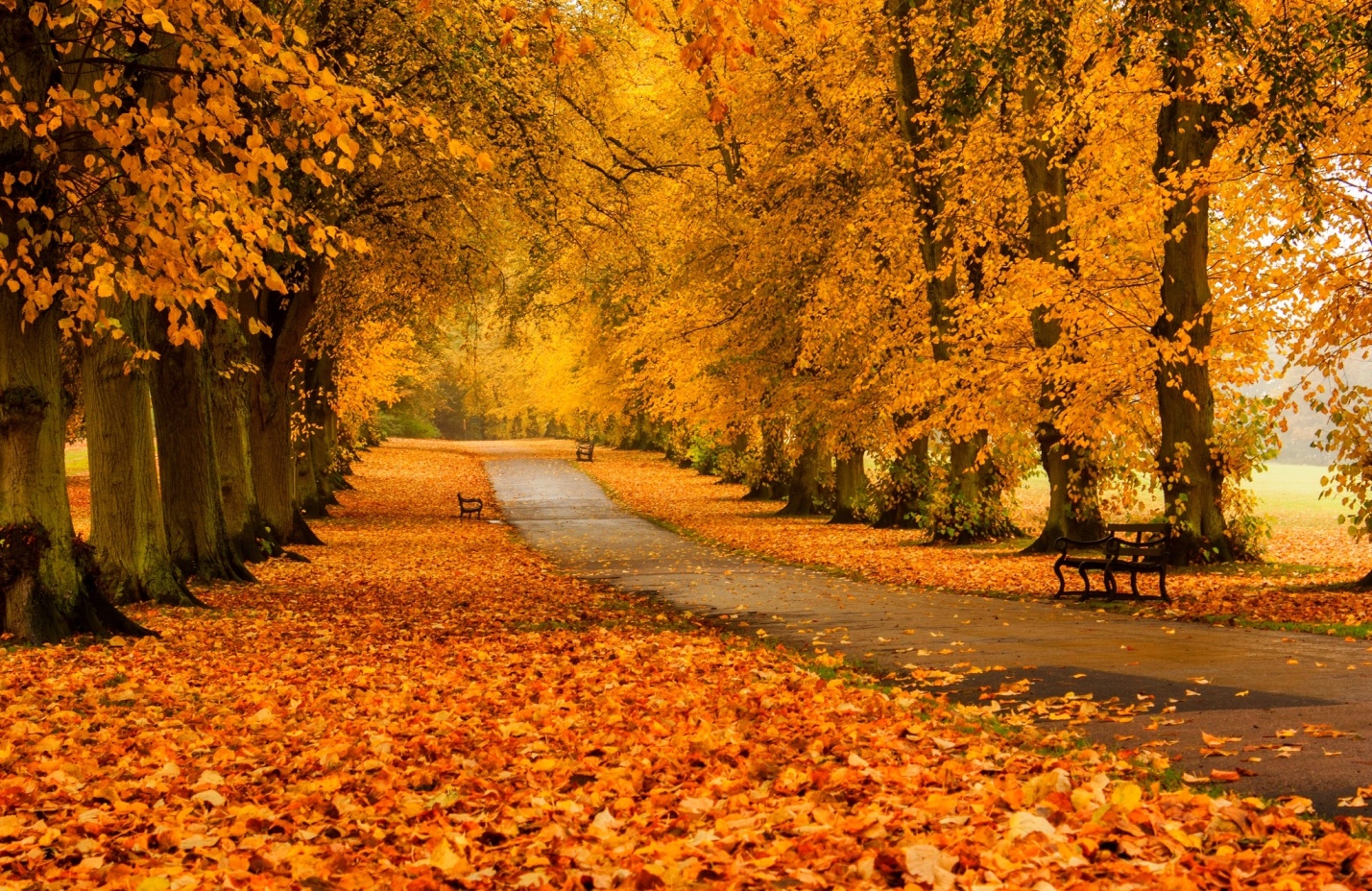  Унылая пора! очей очарованье!Приятна мне твоя прощальная краса –Люблю я пышное природы увяданье,В багрец и в золото одетые леса, В их сенях ветра шум и свежее дыханье, И мглой волнистою покрыты небеса, И редкий солнца луч, и первые морозы,И отдаленные седой зимы угрозы.                                                       (А. С. Пушкин)Осенняя природа дает богатый материал для совместных с детьми наблюдений.1. Выходя на прогулку в это время, посмотрите на небо, понаблюдайте за облаками и летающими птицами.2. Назовите птиц, которых вы сейчас видите, опишите их: какого цвета, какие крылья, хвостик, какой клюв, какие лапки.Вспомните вместе с детьми, какие птицы являются перелетными, а какие зимующими.Расспросите детей, как они могут помочь зимующим птицам пережить холода в наших краях.3. Подойдите к дереву, потрогайте его кору, рассмотрите листья с этого дерева, сравните их с другими деревьями и листочками4. Соберите самые красивые в листочки корзинку для изготовления поделок. Если это будут сосна, дуб или каштан, то можно собрать желуди, шишки и каштаны.5. Можно собрать интересные веточки, лежащие под деревьями.6. Объясните ребенку, для чего Вы  собирается различные природные материалы.7.Вместе с ребенком продумайте идею осенней поделки.8. Осенняя пора богата множеством примет. Расскажите ребенку некоторые из них.В осеннее ненастье семь погод на дворе. Красна ягодка, да на вкус горька. У зайцев шерсть побелела - зима близко. Теплая осень - к долгой зиме. Высоко птицы перелетные летят осенью, так снегу много будет, а низко - так малы снега будут. Как рябины много - так дождливая осень, мало рябины - значит, осень сухая будет. Кошка мордочку прячет - на холод.9. Прочтите ребенку пословицы и поговорки про осень и раскройте их смысл вместе с ним.Осень — это время собирать урожай.Осень — запасиха, зима — подбериха.Упал с дерева один лист — жди осени.Теплая осень — к долгой зиме.В ноябре с утра может дождь дождить, а к вечеру сугробами снег лежать.10. Во время осенней прогулки не забудьте поиграть:Игра: «С какого дерева листочек?»Покажите ребенку разные листочки, и предложите назвать, с какого дерева он упал.Игра: «Узнай, чей след»Если внимательно посмотреть то на песке или земле можно увидеть множество следов: собаки, кошки, вороны, воробья. Рассмотрите с ребенком следы и предложите ему отгадать кто же оставил их после себя.  Игра: «Рисуем палочкой на земле»Найдите длинную острую палочку на земле и совместно с ребенком нарисуйте на песке или земле рисунок. Эта игра доставит массу благоприятных впечатлений и разнообразит прогулку.11. После возвращения с прогулки, обменяйтесь впечатлениями, рассмотрите корзинку с природными материалами, приступайте к реализации Вашей идеи осенней поделки. Это разнообразит Ваш с ребенком досуг и доставит удовольствие всей Вашей семье. Желаем Вам здоровья, удачи и благополучия этой осенью!